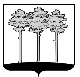 ГОРОДСКАЯ  ДУМА  ГОРОДА  ДИМИТРОВГРАДАУльяновской областиР Е Ш Е Н И Ег.Димитровград  29  августа  2018  года     	                                                    № 89/1092  .О признании утратившими силу (отмене) решений Городской Думы города Димитровграда Ульяновской области второго созываРуководствуясь частью 1 статьи 48 Федерального закона от 06.10.2003 №131-ФЗ «Об общих принципах организации местного самоуправления в Российской Федерации», частью 14 статьи 81 Устава муниципального образования «Город Димитровград» Ульяновской области, в целях упорядочивания правоотношений в сфере возмещения расходов, связанных с осуществлением полномочий депутата Городской Думы города Димитровграда Ульяновской области, Городская Дума города Димитровграда Ульяновской области второго созыва решила:1. Признать утратившими силу (отменить) решения Городской Думы города Димитровграда Ульяновской области второго созыва:1.1. От 26.10.2016 №53/638 «Об установлении размера и утверждении Порядка возмещения расходов, связанных с осуществлением полномочий депутата Городской Думы города Димитровграда Ульяновской области»;1.2. От 31.05.2018 №83/1006 «О внесении изменения в Порядок возмещения расходов, связанных с осуществлением полномочий депутата Городской Думы города Димитровграда Ульяновской области».2. Установить, что настоящее решение подлежит официальному опубликованию и размещению в информационно-телекоммуникационной сети «Интернет», на официальном сайте Городской Думы города Димитровграда Ульяновской области (www.dumadgrad.ru).3. Установить, что настоящее решение вступает в силу с 01 сентября 2018 года.4. Контроль исполнения настоящего решения возложить на Главу города Димитровграда Ульяновской области А.М.Кошаева.